О внесении изменений в постановление от 02.11.2015 № 1622         В  целях  реализации постановления Правительства Российской Федерации от 25.03.2015 № 272 «Об утверждении требований к антитеррористической защищенности мест массового пребывания людей и объектов (территорий), подлежащих обязательной охране полицией, и форм паспортов безопасности  таких мест и объектов (территорий)», на основании письма  антитеррористической комиссии Красноярского края  № 13-07880 от 21.06.2017, руководствуясь   ст. 30, 35 Устава г. Канска, ПОСТАНОВЛЯЮ:           1. Внести в постановление администрации г. Канска от 02.11.2015 № 1622 «О реализации требований к антитеррористической защищенности мест   массового   пребывания  людей» изменения,  изложив приложения № 1, № 2 в новой редакции, согласно приложениям, к настоящему постановлению.          2. Ведущему специалисту Отдела культуры администрации г. Канска (Велищенко Н.А.) разместить настоящее постановление на официальном сайте муниципального образования город Канск в сети Интернет и опубликовать в газете «Канский вестник».          3. Контроль за исполнением настоящего постановления оставляю за собой.         4. Постановление вступает в силу со дня его подписания.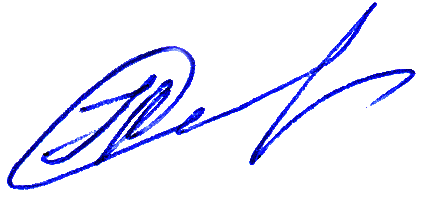 Глава города Канска                                                                                   Н.Н. Качан                                                                                                                                                                              Приложение № 1  				к постановлению администрации 				г.  Канска                                               от  08.08.2017 г.  № 675СОСТАВмежведомственной комиссии по обследованию мест массового пребывания людей на территории города Канска                                                                        Приложение № 2  				к постановлению администрации 				г.  Канска                                               от  08.08.2017 г.  № 675Переченьобъектов с массовым пребыванием людей, расположенныхна территории города КанскаКонсультант  Главы города по мобилизационной подготовке                                                      А.Ю. Варламов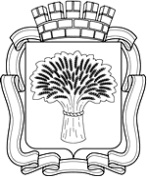 Российская ФедерацияАдминистрация города Канска
Красноярского краяПОСТАНОВЛЕНИЕРоссийская ФедерацияАдминистрация города Канска
Красноярского краяПОСТАНОВЛЕНИЕРоссийская ФедерацияАдминистрация города Канска
Красноярского краяПОСТАНОВЛЕНИЕРоссийская ФедерацияАдминистрация города Канска
Красноярского краяПОСТАНОВЛЕНИЕ08.08.2017 г.    № 675Варламов Андрей Юрьевич–Председатель комиссии, консультант  главы города по мобилизационной подготовке Члены комиссии:Тукач Александр Григорьевич–Исполняющий обязанности начальника ОНД и ПР по г. Канску и Канскому району   (по согласованию)СтародубМаксим Андреевич–Исполняющий обязанности начальника ПЦО ОВО по Канскому району - филиала ФГКУ УВО ВНГ по Красноярскому краю (по согласованию)Кизильбеков Беслан Кумалевич–сотрудник отделения в г. Канске УФСБ РФ по Красноярскому краю (по согласованию)Барковский Михаил Петрович–Старший инспектор НООП МО МВД России «Канский» (по согласованию)Теренков Александр Николаевич–ведущий специалист Управления по делам ГО и ЧС г. Канска Правообладатель места массового пребывания людей, согласно приложению № 2 к постановлениюПравообладатель места массового пребывания людей, согласно приложению № 2 к постановлениюПравообладатель места массового пребывания людей, согласно приложению № 2 к постановлению№п/пНаименование объектаЗдания администраций, госучрежденийЗдания администраций, госучреждений1Администрация города КанскаУчреждения образования (высшие, средние профессиональные, средние, дошкольные, интернаты, учебные центры)Учреждения образования (высшие, средние профессиональные, средние, дошкольные, интернаты, учебные центры)2Муниципальное автономное  общеобразовательное учреждение лицей № 13Муниципальное автономное  общеобразовательное учреждение «Гимназия № 1»4Муниципальное бюджетное общеобразовательное учреждение средняя общеобразовательная школа № 25Муниципальное бюджетное общеобразовательное учреждение средняя общеобразовательная школа № 3 6Муниципальное автономное  общеобразовательное учреждение «Гимназия № 4»7Муниципальное бюджетное общеобразовательное учреждение средняя общеобразовательная школа № 58Муниципальное бюджетное общеобразовательное учреждение средняя общеобразовательная школа № 6  9Муниципальное бюджетное общеобразовательное учреждение средняя общеобразовательная школа № 710Муниципальное бюджетное общеобразовательное учреждение основная общеобразовательная школа № 811Муниципальное бюджетное общеобразовательное учреждение основная общеобразовательная школа № 9   12Муниципальное бюджетное общеобразовательное учреждение средняя общеобразовательная школа № 11   13Муниципальное бюджетное общеобразовательное учреждение средняя общеобразовательная школа № 1514Муниципальное бюджетное общеобразовательное учреждение основная общеобразовательная школа  № 1715Муниципальное бюджетное общеобразовательное учреждение средняя общеобразовательная школа № 18  16Муниципальное бюджетное общеобразовательное учреждение средняя общеобразовательная школа № 19  17Муниципальное казенное общеобразовательное учреждение основная общеобразовательная школа № 2018Муниципальное бюджетное общеобразовательное учреждение средняя общеобразовательная школа № 2119Муниципальное бюджетное общеобразовательное учреждение основная общеобразовательная школа № 2220Муниципальное бюджетное учреждение дополнительного образования «Дом детского и юношеского туризма и экскурсий» 21Муниципальное бюджетное учреждение дополнительного образования «Центр детского технического творчества»22Муниципальное бюджетное учреждение дополнительного образования «Станция юных натуралистов»23Муниципальное бюджетное учреждение дополнительного образования детей «Дом детского творчества»24Муниципальное казенное дошкольное образовательное учреждение «Детский сад присмотра и оздоровление № 1»25Муниципальное бюджетное дошкольное образовательное учреждение «Детский сад комбинированного вида № 5 «Колосок»26Муниципальное бюджетное дошкольное образовательное учреждение «Детский сад комбинированного вида № 7»27Муниципальное бюджетное дошкольное образовательное учреждение детский сад комбинированного вида № 8 «Лесная сказка»28Муниципальное казенное дошкольное образовательное учреждение «Детский сад компенсирующего вида с приоритетным осуществлением квалифицированной коррекции отклонений в физическом и психическом развитии воспитанников № 9 «Колокольчик»29Муниципальное бюджетное дошкольное образовательное учреждение «Детский сад комбинированного вида № 10 «Алёнушка»30Муниципальное бюджетное дошкольное образовательное учреждение «Детский сад комбинированного вида № 11 «Яблонька»31Муниципальное автономное дошкольное образовательное учреждение «Детский сад комбинированного вида № 15 «Сибирячок» г. Канска32Муниципальное бюджетное дошкольное образовательное учреждение общеразвивающего вида с приоритетным осуществлением деятельности по физическому развитию детей «Детский сад № 16 «Родничок»33Муниципальное бюджетное дошкольное образовательное учреждение «Детский сад общеразвивающего вида с приоритетным осуществлением деятельности по социально-личностному развитию детей № 17 «Светлячок».34Муниципальное бюджетное дошкольное образовательное учреждение «Детский сад общеразвивающего вида с приоритетным осуществлением физического развития детей № 18 «Подснежник»35Муниципальное бюджетное дошкольное образовательное учреждение «Детский сад комбинированного вида № 21 «Золотой ключик»36Муниципальное бюджетное дошкольное образовательное учреждение «Детский сад общеразвивающего вида с приоритетным осуществлением деятельности по социально-личностному развитию детей № 22 «Веселые нотки»37Муниципальное бюджетное дошкольное образовательное учреждение «Детский сад комбинированного вида № 25 «Успех»38Муниципальное бюджетное дошкольное образовательное учреждение «Детский сад присмотра и оздоровления № 27 «Солнышко»39Муниципальное бюджетное дошкольное образовательное учреждение «Детский сад общеразвивающего вида с приоритетным осуществлением деятельности по социально-личностному развитию детей № 28 «Ручеёк»40Муниципальное казённое дошкольное образовательное учреждение «Детский сад общеразвивающего вида с приоритетным осуществлением деятельности по социально – личностному развитию детей» № 32 «Ёлочка»41Муниципальное бюджетное дошкольное образовательное учреждение «Детский сад № 34 «Ромашка» общеразвивающего вида с приоритетным осуществлением деятельности по художественно-эстетическому развитию детей»42Муниципальное казенное дошкольное образовательное учреждение «Детский сад общеразвивающего вида с приоритетным осуществлением деятельности по социально-личностному развитию детей № 35 «Солнышко»43Муниципальное бюджетное дошкольное образовательное учреждение «Детский сад общеразвивающего вида с приоритетным осуществлением деятельности по социально-личностному развитию детей № 36 «Малышок»44Муниципальное бюджетное дошкольное образовательное учреждение «Детский сад комбинированного вида № 39 «Теремок»45Муниципальное казенное дошкольное образовательное учреждение «Детский сад № 41 «Подснежник»46Муниципальное автономное дошкольное образовательное учреждение «Детский сад общеразвивающего вида с приоритетным осуществлением деятельности по физическому развитию детей № 44 «Дюймовочка»47Муниципальное бюджетное дошкольное образовательное учреждение общеразвивающего вида с приоритетным осуществлением деятельности по социально-личностному развитию детей «Детский сад № 45 «Снегурочка»48Муниципальное бюджетное дошкольное образовательное учреждение «Детский сад общеразвивающего вида с приоритетным осуществлением деятельности по социально-личностному развитию детей № 46 «Снегири»49Муниципальное бюджетное дошкольное образовательное учреждение Детский сад № 47 «Теремок» комбинированного вида 50Муниципальное бюджетное дошкольное образовательное учреждение «Детский сад комбинированного вида № 49 «Росинка» 51Муниципальное бюджетное дошкольное образовательное учреждение «Детский сад комбинированного вида № 50 «Журавушка» г. Канска52Муниципальное бюджетное дошкольное образовательное учреждение «Детский сад общеразвивающего вида с приоритетным осуществлением деятельности по познавательно-речевому развитию детей № 52 «Веселый дельфин»53Муниципальное бюджетное дошкольное образовательное учреждение «Детский сад комбинированного вида № 53 «Радуга»Учреждения досуга  Учреждения досуга  54Муниципальное бюджетное учреждение «Многопрофильный молодежный центр»55Торгово - досуговый центр «Космос»Объекты общепита (рестораны, кафе)Объекты общепита (рестораны, кафе)56ООО «Хеппи Групп» Ресторан славянской кухни «MaRussia»57Зал торжеств «Блюз»58ИП Мусина Н.С. кафе «Русская кухня»Другие учреждения с МПЛ (гостиницы, супермаркеты, торговые центры)Другие учреждения с МПЛ (гостиницы, супермаркеты, торговые центры)59Торгово-развлекательный  центр «Порт-Артур»60Гостиница «Сибирь» МУПКХ г. Канска61ООО «Супермаркет Рубцовский» (ЦУМ)Спортивно-оздоровительные комплексы (летние оздоровительные лагеря)Спортивно-оздоровительные комплексы (летние оздоровительные лагеря)62Детский оздоровительный лагерь «Огонек»(Муниципальное бюджетное образовательное учреждение дополнительного образования детей «Дом детского творчества»)Религиозные организацииРелигиозные организации63Местная религиозная организация православный приход собора Святой Троицы города Канска Красноярского края Канской епархии русской православной церкви (Московский Патриархат)64Местная религиозная организация православный приход храма Всемилостивого Спаса города Канска Красноярского края Канской епархии русской православной церкви (Московский Патриархат)65Местная религиозная организация христиан веры евангельской «Церковь воскресшего Христа спасителя» города Канска